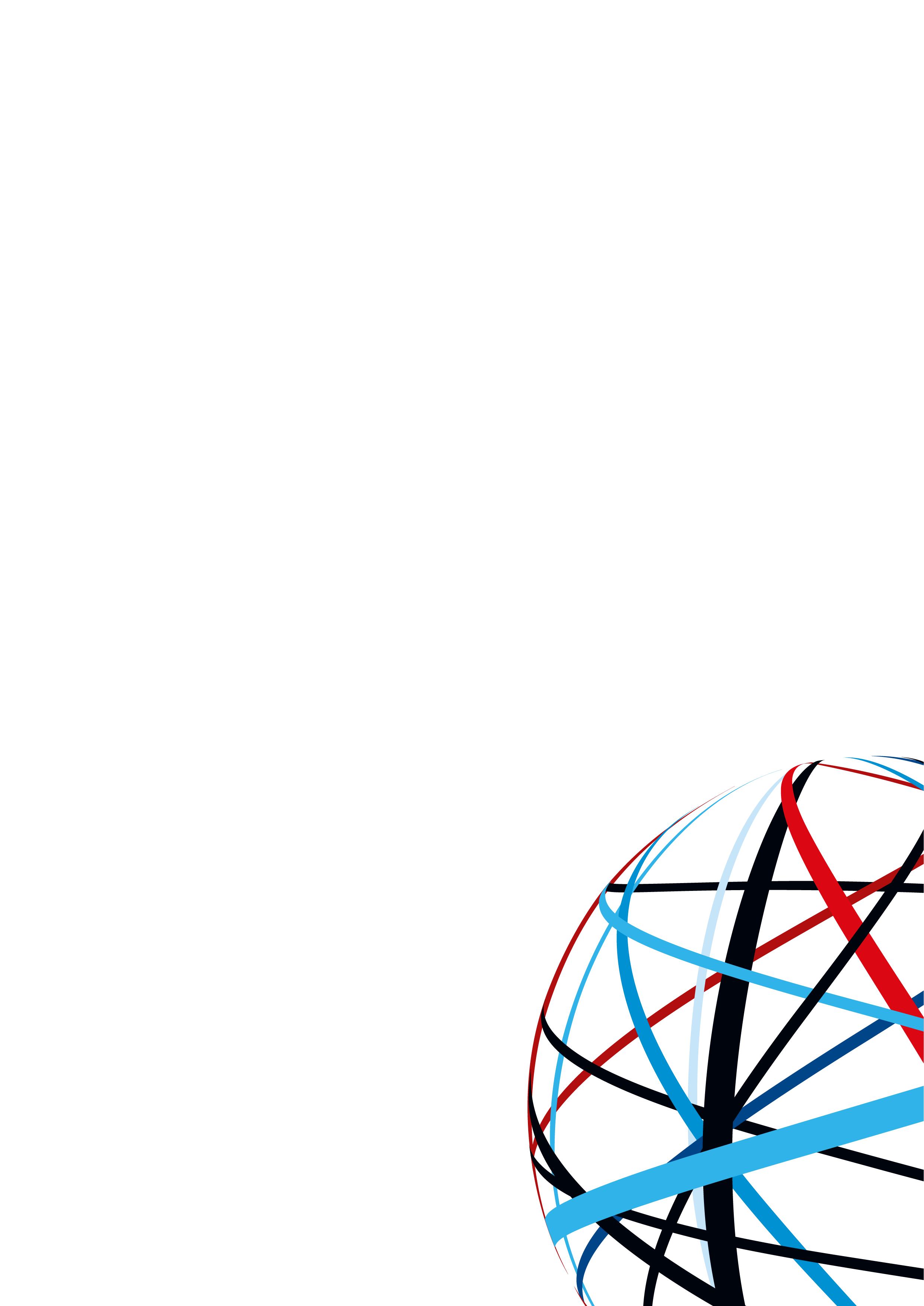 PODNIKATELSKÝ ZÁMĚR(Musí obsahovat všechny náležitosti dle tohoto vzoru. Text v kurzívě má pouze informativní charakter.)Žadatelovo představení a zdůvodnění potřebnosti inovačního voucheruPředstavení žadatele, popis firmy, čím se zabývá (stručně)….Předmět poskytnutí služby…Harmonogram (začátek a konec projektu/délka trvání projektu)…Popis využití a přínos poskytnuté služby v žadatelově podnikání…Uvést, jak získaná služba posílí žadatelovu konkurenceschopnost…Předmět služby/výstupyPředmět služby/výstupyPředmět službyVýstupy (Vámi uvedené výstupy budou předkládány v žádosti o platbu)Např. vývoj prototypuvývojová zprávaNapř. výroba prototypu zpráva s fotodokumentacíNapř. testování prototypuměřící zprávaŽadatelŽadatelJméno statutárního zástupce žadatele nebo zplnomocněné osobyVždy vyplňte jménoČestně prohlašuji, že nabízená služba nebyla/není předmětem jiné dodávky/projektu/předmětu inovačního voucheru. Čestně prohlašuji, že předložené údaje jsou pravdivé a odpovídají skutečnosti. Čestně prohlašuji, že žádný ze zástupců (statutární zástupce, zaměstnanec apod.) žadatele není zároveň zaměstnancem poskytovatele služeb v takovém postavení, ve kterém by mohl ovlivnit podmínky plánované zakázky. Čestně prohlašuji, že vznikem dodávky nedochází ke střetu zájmů dle příslušné kapitoly Pravidel pro výběr dodavatelů, a to i pro dodávky, které nepodléhají Pravidlům pro výběr dodavatelů nebo zákonu o zadávání veřejných zakázek. Jsem si vědom možných právních dopadů v případě zjištění skutečnosti, že byla poskytnuta podpora na základě předložení nepravdivých údajů.Čestně prohlašuji, že nabízená služba nebyla/není předmětem jiné dodávky/projektu/předmětu inovačního voucheru. Čestně prohlašuji, že předložené údaje jsou pravdivé a odpovídají skutečnosti. Čestně prohlašuji, že žádný ze zástupců (statutární zástupce, zaměstnanec apod.) žadatele není zároveň zaměstnancem poskytovatele služeb v takovém postavení, ve kterém by mohl ovlivnit podmínky plánované zakázky. Čestně prohlašuji, že vznikem dodávky nedochází ke střetu zájmů dle příslušné kapitoly Pravidel pro výběr dodavatelů, a to i pro dodávky, které nepodléhají Pravidlům pro výběr dodavatelů nebo zákonu o zadávání veřejných zakázek. Jsem si vědom možných právních dopadů v případě zjištění skutečnosti, že byla poskytnuta podpora na základě předložení nepravdivých údajů.V .....................................     dne ...................................................................................                                                                                                            podpis statutárního zástupce                                                                                                                nebo zplnomocněné osobyV .....................................     dne ...................................................................................                                                                                                            podpis statutárního zástupce                                                                                                                nebo zplnomocněné osoby